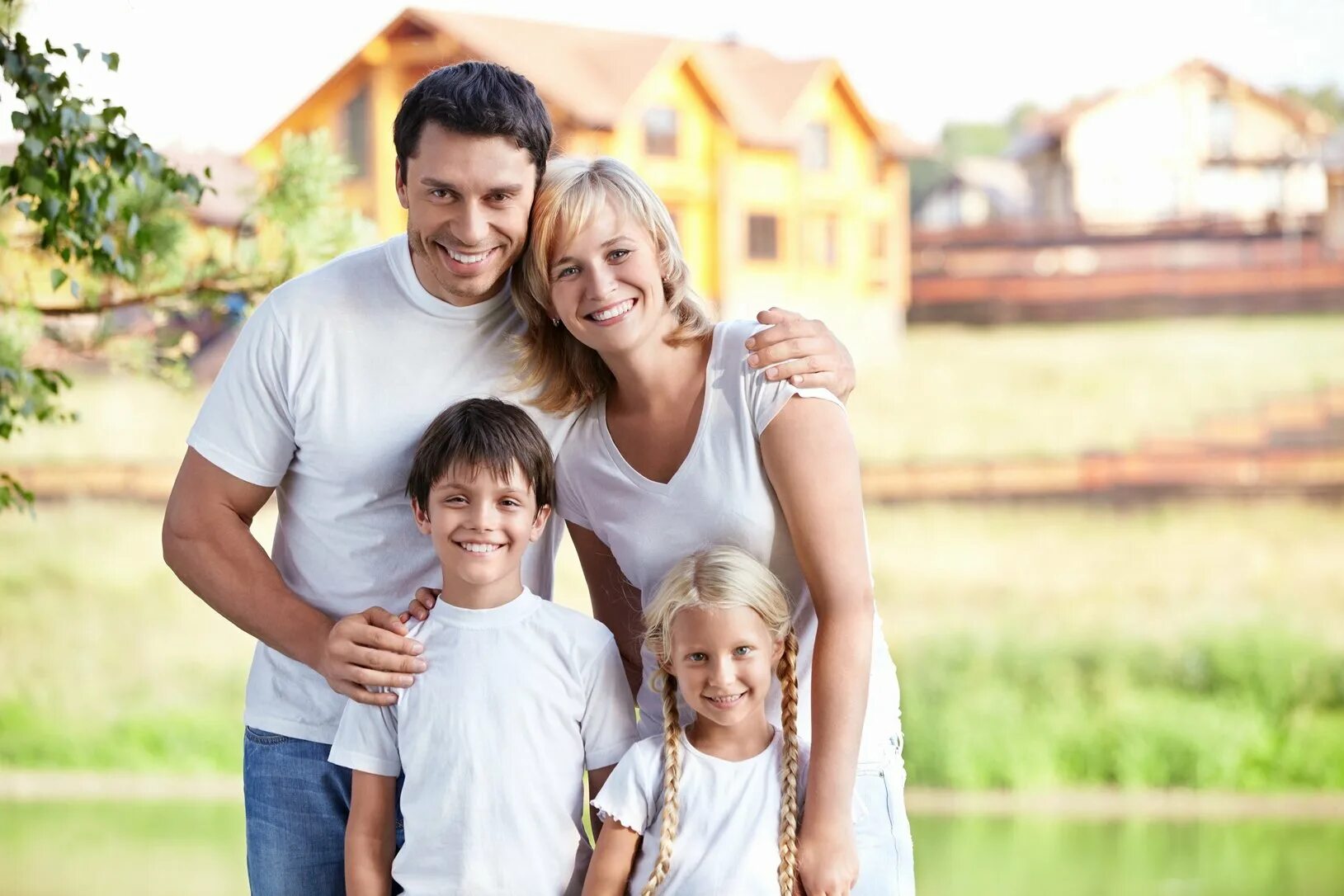 Клуб замещающих семей На базе центров помощи детям Ростовской области работают «Клубы замещающих семей», в которых для родителей и детей организованы занятия с психологами, педагогами, юристами. Ежегодно проводятся занятия для замещающих родителей и их детей. В центрах помощи детям в течение года проходят мероприятия, направленные на поддержку и сопровождение семейного жизнеустройства детей-сирот и детей, оставшихся без попечения родителей, повышение качества замещающей заботы в семьях: Ярмарка семейных традиций, Летние выездные школы для замещающих семей, Семейная ассамлея, областная спартакиада, новогодние утренники, в рамках акции «Новый год в кругу семьи». Специалисты проводят выездные мероприятия для замещающих семей, проживающих в муниципалитетах, на территории которых отсутствуют центры помощи детям. Каждое выездное мероприятие включает и групповую, и индивидуальную формы работы.Информация о работе Клубов, графиках и месте проведения мероприятий для замещающих семей размещена на сайтах центров помощи детям. Также для получения информации о работе «Клубов замещающих семей» и индивидуальных консультациях психологов можно обратиться в Ремонтненский отдел образования Администрации Ремонтненского района, по адресу: с. Ремонтное, ул. Ленинская, д.69, тел. 8 (863 79) 31-2-66. Порядок проведения организациями, подведомственными
минобразованию Ростовской области, сопровождения замещающих семей
(утвержден приказом минобразования Ростовской области от 10.06.2019 №421)К организациям относятся: центры помощи детям, оставшимся без попечения родителей, оказывающие консультативную, психологическую, педагогическую, юридическую, социальную и иную помощь опекунам и детям; центры психолого-педагогической, медицинской, социальной помощи, оказывающие консультативную и психологическую помощь опекунам и детям. Основными задачами деятельности по сопровождению замещающих семей являются: содействовать развитию семейного устройства детей, оставшихся без попечения родителей; предотвращать возврат детей из замещающих семей под надзор в организации для детей-сирот; повышать психолого-педагогическую компетентность опекунов.
Сопровождение замещающих семей осуществляется на безвозмездной основе.
Организации осуществляют сопровождение замещающих семей во взаимодействии с органами опеки и попечительства, а в случае необходимости со специалистами иных органов и организаций.Виды, содержание мероприятий сопровождения замещающих семей и сроки их исполнения зависят от уровня сопровождения: экстренный, кризисный, адаптационный и базовый:
1) на базовом уровне находятся семьи, самостоятельно справляющиеся с задачами воспитания. Основной задачей сопровождения на базовом уровне является удовлетворение потребностей семьи в информировании и просвещении, а также в общей психологической, педагогической, социальной и правовой поддержке;
2) на адаптационном уровне находятся замещающие семьи в течение первого года нахождения в ней ребенка. Целью деятельности специалистов является содействие прохождению благополучной адаптации членов замещающей семьи, оказание психологической поддержки всем членам замещающей семьи;
3) на кризисном уровне находятся семьи, которые не могут справиться с проблемами самостоятельно и (или) находятся в затяжном конфликте. Цель деятельности специалистов – оказание помощи в урегулировании конфликтной ситуации. Семьи получают специализированную помощь по устранению проблем, связанных с прохождением замещающей семьей кризисов;
4) на экстренном уровне находятся замещающие семьи на грани отказа от воспитания приемного ребенка и при выявлении случая самовольного ухода ребенка. Помощь семье направлена на предотвращение возврата ребенка в организацию для детей-сирот.Обязательному сопровождению подлежат замещающие семьи:
- в течение первого года нахождения в них ребенка;
- воспитывающие подростка, ребенка с ограниченными возможностями здоровья, трех и более детей, братьев и сестер;
- прибывшие из других регионов Российской Федерации;
- имеющие случаи возвратов детей в организации;
- при выявлении конфликтов, изменении состава семьи, наличии самовольных уходов, проблем в обучении и поведении детей.Выбор организации может осуществляться опекуном самостоятельно. В случае направления опекуна органом опеки и попечительства учитывается принцип территориальной доступности организации. Сопровождение замещающих семей осуществляется в соответствии с Договором о сопровождении, заключенным между опекуном и организацией (далее-Договор). Один экземпляр Договора передается опекуну, второй находится в организации. Для заключения Договора опекун предъявляет документ, удостоверяющий личность, заявление об осуществлении сопровождения, согласие на обработку персональных данных, копию акта органа опеки и попечительства о назначении опекуна, направление органа опеки и попечительства (при наличии).Органы опеки и попечительства: информируют граждан (выразивших желание принять детей-сирот на воспитание в семью, кандидатов в замещающие родители, опекунов) об организациях, их местонахождении, контактных данных, режиме работы, проводимых мероприятиях посредством размещения информации на информационных стендах, официальных сайтах в информационно-телекоммуникационной сети «Интернет», средствах массовой информации, на личном приеме; выдают опекуну направление в организацию для сопровождения; на этапе принятия решения о приеме ребенка направляют в организацию граждан для проведения оценки ресурсности вновь создаваемой или существующей замещающей семьи; участвуют в реализации индивидуальных программ сопровождения замещающих семей; содействуют организациям в проведении мероприятий по сопровождению; информируют организации о проведении собраний, иных мероприятий с опекунами, по согласованию со специалистами организаций включают их участие в программы мероприятий; осуществляют контроль организаций, которым переданы полномочия по подготовке лиц, желающих принять на воспитание в свою семью ребенка, оставшегося без попечения родителей, в части соблюдения порядка, утвержденного постановлением Правительства Ростовской области от 24.04.2013 №223, рекомендуют приглашать для проведения занятий опекунов, имеющих опыт сотрудничества с организациями и участия в мероприятиях по сопровождению; вносят в акты проверок условий жизни подопечных детей информацию о выдаче направления опекуну в организацию, о заключении опекуном договора о сопровождении, о его участии в мероприятиях по сопровождению; запрашивают в организациях информацию о количестве замещающих семей, находящихся на сопровождении, о посещении (участии) опекуна в мероприятиях по сопровождению.Организации: информируют граждан (на занятиях по программе подготовки к приему ребенка-сироты в семью на воспитание, кандидатов в замещающие родители, опекунов) об организации, её местонахождении, контактных данных, режиме работы, проводимых мероприятиях, графике работы «Клуба замещающих семей» посредством размещения информации на информационных стендах, официальном сайте в информационно-телекоммуникационной сети «Интернет», средствах массовой информации, на личном приеме; формируют и ведут личное дело замещающей семьи; разрабатывают для опекунов рекомендации по воспитанию и развитию детей; приглашают для проведения занятий опекунов, имеющих опыт сотрудничества с организациями и участия в мероприятиях по подготовке и сопровождению; принимают участие в мероприятиях для опекунов, проводимых органами опеки и попечительства; осуществляют мониторинг качества замещающей заботы, обсуждают результаты мониторинга с опекуном, разрабатывают соответствующие рекомендации и мероприятия; реализуют программу оценки ресурсности вновь создаваемой или существующей семьи, составляют заключение, при наличии письменного согласия опекуна направляют заключение в орган опеки и попечительства; используют различные формы и методы работы: консультирование, диагностика, индивидуальные занятия, групповые занятия в «Клубе замещающих семей», семинары, большие психологические игры, занятия по дополнительным образовательным программам, мастер-классы, выездные мероприятия; для сопровождения замещающих семей на кризисном и экстренном уровнях разрабатывают и реализуют мероприятия индивидуальной программы с учетом пола, возраста, особенностей развития детей, ресурсов замещающей семьи, ее социального окружения, возможностей опекунов обеспечить качество воспитания детей с учетом их индивидуальных особенностей и потребностей, мнения членов замещающей семьи; в индивидуальной программе сопровождения указываются задачи, мероприятия, сроки исполнения, результаты сопровождения; принимают участие в заседаниях областного методического объединения педагогов-психологов, обращаются в ГБУРО центр психолого-педагогической, медицинской и социальной помощи за получением консультации по вопросам сопровождения.В Ремонтненском районе психологическое сопровождение замещающих семей осуществляют ГКУСО РО Островянский ЦПД. В Центрах функционируют отделения семейного жизнеустройства и сопровождения замещающих семей. Центры оказывают социальную помощь и поддержку замещающим семьям, через осуществление комплекса мер, направленных на оказание социальной, правовой, психологической, педагогической поддержки в вопросах воспитания, развития детей, определение системы мер коррекции, защиты прав детей, осуществление мониторинга всестороннего развития детей.Услуги, оказываемые Центрами: базовое и кризисное сопровождение замещающих семей; консультирование детей и родителей (законных представителей); диагностика детей и родителей; индивидуальные и групповые занятия с детьми; групповые занятия в «Родительском клубе» (тренинги, досуговые мероприятия, мастер – классы и т.д.).Государственное казенное учреждение социального обслуживания Ростовской области центр помощи детям, оставшимся без попечения родителей, «Островянский центр помощи детям». 
Место нахождения учреждения: 347523, Ростовская область, Орловский район, х. Островянский, ул. Советская, д.21
Телефон/факс: (863 75) 44-1-75
Адрес электронной почты: dd_ostrov@rostobr.ru 
Режим работы учреждения: круглосуточно
Директор: Дубко Людмила Григорьевна 